	2024 Fall Amur Fish Sale	2024 Fall Amur Fish Sale Information Date: Tuesday, September 17th, 2023Time: 10:30 a.m. SHARP!!Place: Randolph Fairgrounds, 4215 Fairgrounds Road, Randolph, OH 44265Complete the order form below and mail with payment PRIOR to September 13th, 2024.Arrive promptly – or early if you have a large order, the fish truck will only be there for a short time.Bring a covered container lined with a plastic bag and recently filled with your own pond water (be careful not to   puncture the bag when you cover the container)Please mark pick up date and the location on your calendar!FALL AMUR FISH SALE ORDER FORM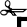 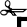 Pick up is on Tuesday, September 17th at 10:30 a.m. SHARP!! Randolph Fairgrounds—4215 Fairgrounds Road, Randolph 44265 Please fill out this form & send it with your check payable to Portage SWCD, 6970 State Route 88, Ravenna OH 44266Order Deadline: Friday, September 13, 2024Name	Address	City	State 	Zip	Daytime Phone # 	Email 	                                 # OF PONDS FOR FISH? __________              White Amur Carp @ $16.00 each 	QTY	 = $		TAX 7%	 = $____________ TOTAL	$	Check here if you want to be added to our USPS mailing list. 	Check here if you want to be added to our EMAIL mailing list.  ___